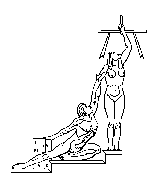 Resumen de Adjudicación Infructuoso N° 000008-UAA-2021-CMRequisición No 000581-SR-2021 Subpartida 2.02.032 de marzo de 2021 2021CD-000008-UARACM“ Servicio de alimentación de detenidos para el OIJ de Orotina”.Observaciones:Según antecedentes que constan en el expediente de la Compra Menor N.º 2021CD- 000008-UARACM, que corresponde al “ Servicio de alimentación de detenidos para el OIJ de Orotina ”, se declara infructuoso, por cuánto no se recibieron ofertas.DAYANA NOVOA MUÑOZ (FIRMA)Firmado digitalmente por DAYANA NOVOA MUÑOZ (FIRMA) Fecha: 2021.03.0215:30:43 -06'00'Msc. Dayana Novoa Muñoz Administradora Regional de Alajuela